SIX SIGMA DMAIC METHODIK 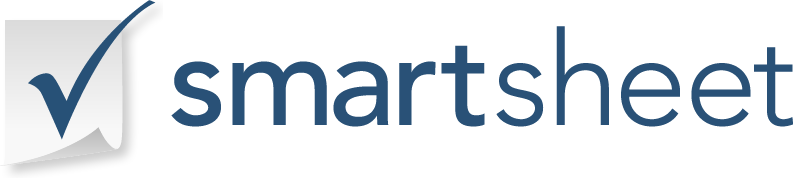 BERICHTSVORLAGE FÜR DIE URSACHENANALYSE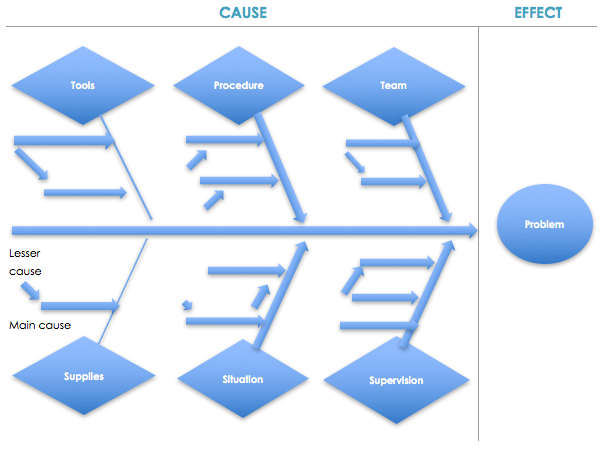 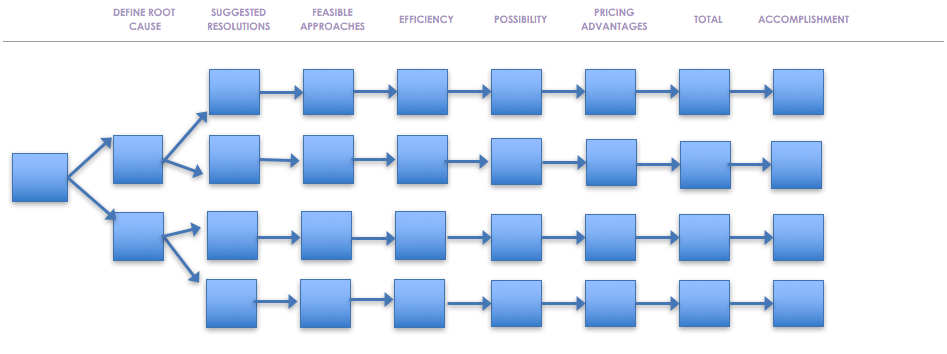 ERKLÄREN SIE DAS PROBLEMERKLÄREN SIE DAS PROBLEMERKLÄREN SIE DAS PROBLEMERKLÄREN SIE DAS PROBLEMDATUM DES VORFALLSDATUM DES VORFALLSERMITTLER DES VORFALLS:ERMITTLER DES VORFALLS:INSTRUKTIONSBERICHT INITIIERT VON:INSTRUKTIONSBERICHT INITIIERT VON:BESCHREIBEN SIE DIE VOLLSTÄNDIGEN VORFALLDETAILS UNTEN: GEBEN SIE DEN/DIE DEFEKT(E), DIE ANZAHL DER FEHLER, DIE HÄUFIGKEIT DES DEFEKTS USW. AN.BESCHREIBEN SIE DIE VOLLSTÄNDIGEN VORFALLDETAILS UNTEN: GEBEN SIE DEN/DIE DEFEKT(E), DIE ANZAHL DER FEHLER, DIE HÄUFIGKEIT DES DEFEKTS USW. AN.BESCHREIBEN SIE DIE VOLLSTÄNDIGEN VORFALLDETAILS UNTEN: GEBEN SIE DEN/DIE DEFEKT(E), DIE ANZAHL DER FEHLER, DIE HÄUFIGKEIT DES DEFEKTS USW. AN.BESCHREIBEN SIE DIE VOLLSTÄNDIGEN VORFALLDETAILS UNTEN: GEBEN SIE DEN/DIE DEFEKT(E), DIE ANZAHL DER FEHLER, DIE HÄUFIGKEIT DES DEFEKTS USW. AN. ERGRIFFENE SCHRITTE (FALLS ZUTREFFEND) ERGRIFFENE SCHRITTE (FALLS ZUTREFFEND) ERGRIFFENE SCHRITTE (FALLS ZUTREFFEND)DATUMD1. Definiertes Problem1. Definiertes ProblemD2. Zugeordneter Prozess (falls zutreffend)2. Zugeordneter Prozess (falls zutreffend)M3. Gesammelte notwendige Daten3. Gesammelte notwendige DatenM4. Abgeschlossene Ursache-Wirkungs-Analyse4. Abgeschlossene Ursache-Wirkungs-AnalyseEin5. Verifizierte Ursache mit Daten5. Verifizierte Ursache mit DatenEin6. Entwickelte Schritte für Lösungen & Prävention6. Entwickelte Schritte für Lösungen & PräventionIch7. Pilot der Umsetzung abgeschlossen7. Pilot der Umsetzung abgeschlossenIch8. Umsetzung abgeschlossen8. Umsetzung abgeschlossenC9. Abgeschlossener Kontroll-/Überwachungsplan9. Abgeschlossener Kontroll-/ÜberwachungsplanC10. Dokumentierte alle gewonnenen Erkenntnisse10. Dokumentierte alle gewonnenen ErkenntnissePROZESS-MAPPINGSiehe DMAIC Problem Solving (zeigt an, wie wichtig es ist, Ursachen zu finden) Beispiel unten:Verfahren zur Untersuchung von Vorfällen Siehe Ursache/Wirkungs-Beispiel unten:BESTÄTIGUNG DER URSACHENVerwenden Sie die folgenden Daten, um die Ursache zu bestätigen:UNTERSUCHUNG DER GRUNDURSACHESiehe Beispiel für Lösungsempfehlungen unten:KOSTENVORTEILKOSTENVORTEILKOSTENVORTEILKOSTENVORTEILKOSTENVORTEILKOSTENVORTEILKOSTENVORTEILKOSTENVORTEILKOSTENVORTEILKOSTENVORTEILSiehe Preisaufschlüsselung unten:Siehe Preisaufschlüsselung unten:Siehe Preisaufschlüsselung unten:Siehe Preisaufschlüsselung unten:Siehe Preisaufschlüsselung unten:Siehe Preisaufschlüsselung unten:Siehe Preisaufschlüsselung unten:Siehe Preisaufschlüsselung unten:Siehe Preisaufschlüsselung unten:Siehe Preisaufschlüsselung unten:Gesamtkosten der Emissionen, aufgeschlüsselt nach JahrenGesamtkosten der Emissionen, aufgeschlüsselt nach JahrenGesamtkosten der Emissionen, aufgeschlüsselt nach JahrenGesamtkosten der Emissionen, aufgeschlüsselt nach JahrenGesamtkosten der Emissionen, aufgeschlüsselt nach JahrenGesamtkosten der Emissionen, aufgeschlüsselt nach Jahren0,00 $ 0,00 $ % des abnehmenden Problems% des abnehmenden Problems% des abnehmenden Problems% des abnehmenden Problems% des abnehmenden Problems% des abnehmenden Problems0%0%Gesamtkosten einer möglichen LösungGesamtkosten einer möglichen LösungGesamtkosten einer möglichen LösungGesamtkosten einer möglichen LösungGesamtkosten einer möglichen LösungGesamtkosten einer möglichen Lösung0,00 $ 0,00 $ Gesamteinsparungen im ersten JahrGesamteinsparungen im ersten JahrGesamteinsparungen im ersten JahrGesamteinsparungen im ersten JahrGesamteinsparungen im ersten JahrGesamteinsparungen im ersten Jahr0,00 $ 0,00 $ AUSFÜHRUNGSPLANAUSFÜHRUNGSPLANAUSFÜHRUNGSPLANAUSFÜHRUNGSPLANAUSFÜHRUNGSPLANAUSFÜHRUNGSPLANAUSFÜHRUNGSPLANAUSFÜHRUNGSPLANAUSFÜHRUNGSPLANAUSFÜHRUNGSPLANGeben Sie Teammitglieder, Timing, Ort an und erklären Sie unten, wie:Geben Sie Teammitglieder, Timing, Ort an und erklären Sie unten, wie:Geben Sie Teammitglieder, Timing, Ort an und erklären Sie unten, wie:Geben Sie Teammitglieder, Timing, Ort an und erklären Sie unten, wie:Geben Sie Teammitglieder, Timing, Ort an und erklären Sie unten, wie:Geben Sie Teammitglieder, Timing, Ort an und erklären Sie unten, wie:Geben Sie Teammitglieder, Timing, Ort an und erklären Sie unten, wie:Geben Sie Teammitglieder, Timing, Ort an und erklären Sie unten, wie:Geben Sie Teammitglieder, Timing, Ort an und erklären Sie unten, wie:Geben Sie Teammitglieder, Timing, Ort an und erklären Sie unten, wie:STEUERUNGSLÖSUNGSTEUERUNGSLÖSUNGSTEUERUNGSLÖSUNGSTEUERUNGSLÖSUNGSTEUERUNGSLÖSUNGSTEUERUNGSLÖSUNGSTEUERUNGSLÖSUNGSTEUERUNGSLÖSUNGSTEUERUNGSLÖSUNGSTEUERUNGSLÖSUNGListen Sie die Steuerungslösung unten auf (einschließlich Verfahrensanalyse):Listen Sie die Steuerungslösung unten auf (einschließlich Verfahrensanalyse):Listen Sie die Steuerungslösung unten auf (einschließlich Verfahrensanalyse):Listen Sie die Steuerungslösung unten auf (einschließlich Verfahrensanalyse):Listen Sie die Steuerungslösung unten auf (einschließlich Verfahrensanalyse):Listen Sie die Steuerungslösung unten auf (einschließlich Verfahrensanalyse):Listen Sie die Steuerungslösung unten auf (einschließlich Verfahrensanalyse):Listen Sie die Steuerungslösung unten auf (einschließlich Verfahrensanalyse):Listen Sie die Steuerungslösung unten auf (einschließlich Verfahrensanalyse):Listen Sie die Steuerungslösung unten auf (einschließlich Verfahrensanalyse):WISSENWISSENWISSENWISSENWISSENWISSENWISSENWISSENWISSENWISSENListen Sie im Folgenden Beispiele für erworbenes Wissen auf:Listen Sie im Folgenden Beispiele für erworbenes Wissen auf:Listen Sie im Folgenden Beispiele für erworbenes Wissen auf:Listen Sie im Folgenden Beispiele für erworbenes Wissen auf:Listen Sie im Folgenden Beispiele für erworbenes Wissen auf:Listen Sie im Folgenden Beispiele für erworbenes Wissen auf:Listen Sie im Folgenden Beispiele für erworbenes Wissen auf:Listen Sie im Folgenden Beispiele für erworbenes Wissen auf:Listen Sie im Folgenden Beispiele für erworbenes Wissen auf:Listen Sie im Folgenden Beispiele für erworbenes Wissen auf:TEAMMITGLIEDER, DIE DIE UNTERSUCHUNG ABGESCHLOSSEN HABENTEAMMITGLIEDER, DIE DIE UNTERSUCHUNG ABGESCHLOSSEN HABENTEAMMITGLIEDER, DIE DIE UNTERSUCHUNG ABGESCHLOSSEN HABENTEAMMITGLIEDER, DIE DIE UNTERSUCHUNG ABGESCHLOSSEN HABENTITEL DES TEAMMITGLIEDSNAMEARBEITSNUMMERZELLENNUMMERERLEDIGTE AUFGABENERLEDIGTE AUFGABENERLEDIGTE AUFGABENERLEDIGTE AUFGABENERLEDIGTE AUFGABENZUGEWIESENES DATUMFÄLLIGKEITSDATUMDATUM ABGESCHLOSSENTEAMMITGLIEDAUFGABENDETAILS